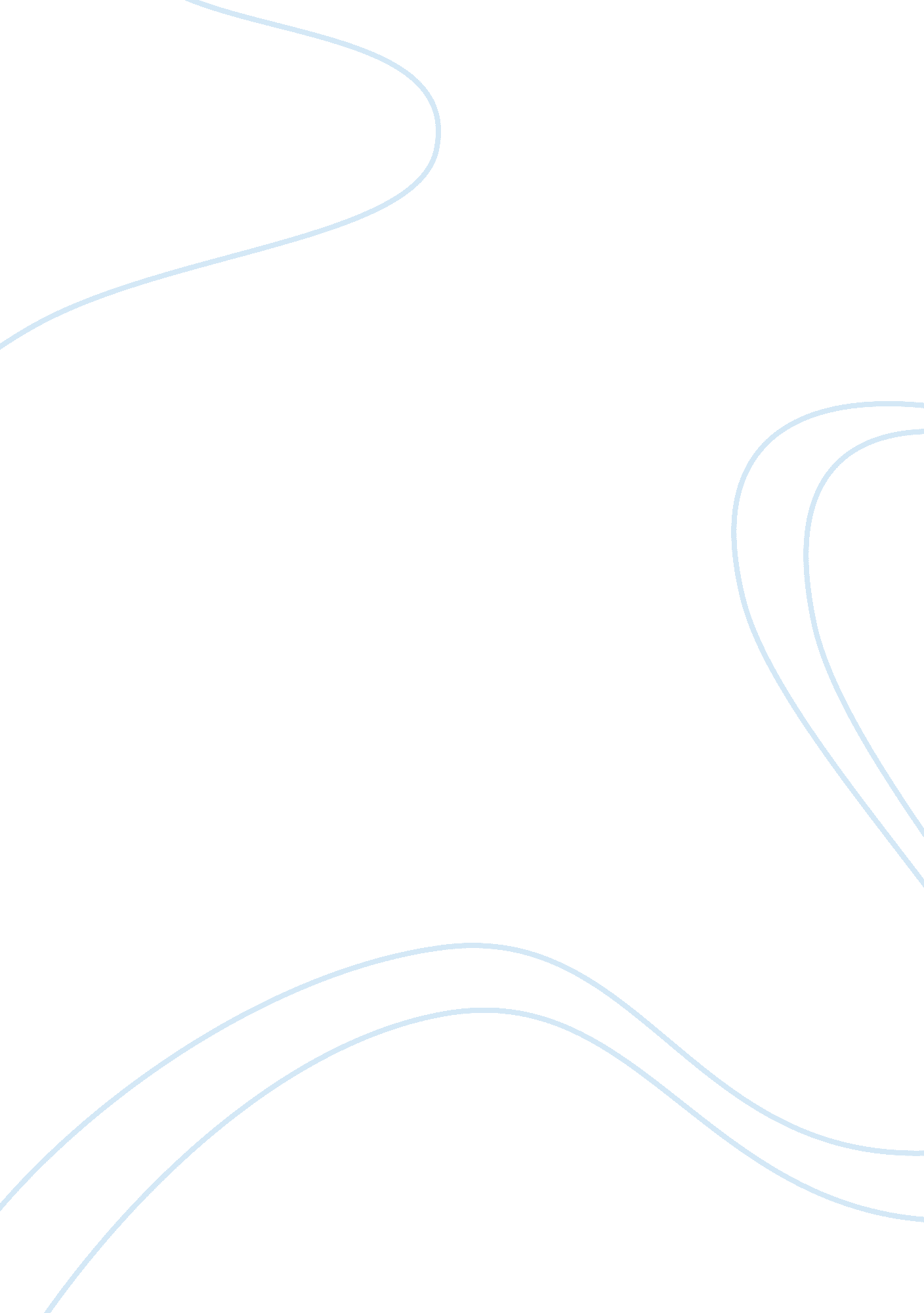 Study of women entrepreneurship in north india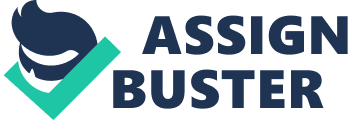 Contents IX Limitations and Suggestions for future research The aim of this survey is to look into adult females entrepreneurship in North India and to do recommendations to heighten adult females entrepreneurship in the state. A study that included 108 women-owned concerns was conducted. Women entrepreneurs in this survey were motivated by pull factors, such as the demand for independency, self-fulfillment, work flexibleness and a demand for a challenge to self-employment. Factors such as dissatisfaction with salaried occupations and deficient household income pushed them into self-employment. They are presently confronting obstructions, such as obtaining fundss, work-home struggle, deficiency of instruction and preparation in concern and direction accomplishments. They, moreover, indicated fiscal support, concern preparation and advice, the demand to web with other concern proprietors and marketing support as their chief support demands. Practical recommendations are suggested to get the better of the obstructions faced by adult females enterprisers so that they can lend to the economic system and empower themselves economically. Keywords: adult females entrepreneurship, little and moderate-sized concerns, motivational factors, obstructions, self-employment. I Introduction It is estimated that adult females ain and pull off up to one tierce of all concerns in developed states ( Nelton, 1998 ) . The planetary mentality for female enterprisers nevertheless, has ne’er been promoting ( Riebe, 2003 ) . In add-on, it is apparent that the entrepreneurial activity of the female enterpriser is doing a distinguishable difference in their communities and economic systems, in both the developed and developing states ( Hisrich et al. , 1997 ) . Starr and Yudkin ( 1996 ) claim that small information exists about adult females enterprisers ‘ concern patterns, endurance and growing schemes and their perceptual experiences of entrepreneurial callings. ( Henry, 2002 ) stated that female entrepreneurship is an under-researched country with enormous economic potency and one that requires particular attending. ( Carter et al. , 2002 ) add further and province that despite the extent of adult females enterprisers ‘ engagement in new concern formation, the economic impact of adult females led concerns has been down-played. Women Entrepreneurship is an emerging world and the construct of adult females enterprisers is going a planetary phenomenon today. Harmonizing to the Global Entrepreneurship Monitor ( GEM ) , adult females represent more than one tierce of all people involved in entrepreneurial activity and more likely to play an even greater function when informal sectors are considered ( Minnuti et al. , 2005 ) . The challenges that adult females entrepreneurs face in North India have non been adequately studied and developed. The focal point of this survey was micro- , really little, little and moderate-sized women-owned concerns. II Problem Statement In this survey, it is therefore imperative to research why there are still a comparatively little figure of adult females enterprisers in comparing with their male opposite numbers in North India and to find whether the Indian environment is aligned with planetary enterprises to advance adult females entrepreneurship. Research on adult females entrepreneurship remains limited within the Indian context and this has a direct influence on the preparation and execution of policies and support programmes with respect to adult females entrepreneurship activity. There is ample justification, against the waste background of scientific value-added research, to prosecute more sincere probes into the alone challenges faced by adult females enterprisers in North India. III Objectives of the Study The chief aim of the survey is to look into adult females entrepreneurship in North India and to do practical recommendations to excite the growing and success of adult females enterprisers in the state. To accomplish the chief aim of the survey, the undermentioned secondary aims were formulated: To specify adult females entrepreneurship within the North India context. To obtain insight into the kineticss of adult females entrepreneurship by agencies of a literature reappraisal. To through empirical observation look into adult females entrepreneurship in North India based on a structured questionnaire. To find what motivates adult females in North India to get down their ain concerns. To find the alone challenges adult females face in pull offing their concerns. To find the demands of adult females enterprisers with respect to back up, preparation and development. To propose practical recommendations to heighten adult females entrepreneurship in North India. IV Literature Review Cooper ( 1981 ) proposed that three factors influence entrepreneurship ancestor influences ( i. e. , background factors such as household influences and familial factors that affect motive, accomplishments and cognition ) , the “ brooder organisation ” ( i. e. , the nature of the organisation that the enterpriser was employed in merely prior to get downing a concern, the accomplishments learned there ) , and environmental factors ( e. g. , economic conditions, entree to venture capital and support services ; function theoretical accounts ) . Research from western states indicates that adult females and work forces differ on some of the above factors. For illustration, adult females have greater troubles in geting venture capital, lack fiscal resources and accomplishments ( Aldrich, 1989, Hurley, 1991 ) ; have fewer informal support systems and webs ( DeWine and Casbolt ( 1989 ) , and have less direct, relevant experience than work forces ( e. g. , Stevenson, 1986 ) . While the major grounds for get downing a concern are similar for work forces and adult females, some differences have besides been found. For illustration, harmonizing to Lavoie ( 1992 ) , possible for fiscal addition was non the primary motivation factor for adult females ; adult females were more likely to get down a concern for the challenge and chance for self-realization. The assorted push-and-pull factors exist that can actuate adult females to get down their ain concerns ( Heilman and Chen, 2003 every bit good as Botha 2006 ) . Maas and Herrington, 2006 defined push factors as the more negative factors, such as unemployment and retrenchment, which force people to go entrepreneurial in order to last. They regard pull factors to be the more positive factors, such as authorities support and function theoretical accounts, which might act upon people to take entrepreneurship as a calling option. Merely one-fifth of adult females are drawn into entrepreneurship by pull factors. The remainder are forced into entrepreneurship by push factors ( Ghosh and Cheruvalath 2007 ) . A sum-up of relevant literature sing push-and-pull motivational factors to adult females enterprisers is presented in Table 1. Mention to elaborate treatments of these factors in the surveies by Kock ( 2008 ) , Lebakeng ( 2008 ) and Meyer ( 2009 ) . Table 1 Literature Review on Pull and Push Motivational Factors PULL MOTIVATIONAL FACTORS Motivational factor Relevant literature Need for independency Hughes ( 2006: 109 ) ; Smith-Hunter ( 2006: 28 ) ; Greene, Hart, Gatewood, Bush and Carter ( 2005: 71 ) ; McClelland, Swail, Bell and Ibbotson ( 2005: 85 ) ; Baeva ( 2004: 2 ) ; Bradley and Boles ( 2003: 12, 301 ) ; Jalbert ( 2000: 16 ) ; Orhan ( 1999: 2 ) ; Chavan and Agrawal ( 1998: 1 ) ; Marlow ( 1997: 208 ) ; Hisrich and Peters ( 1996: 98 ) ; McKay ( 2001: 149 ) Provides a challenge ( necessitate a challenge ) Hughes ( 2006: 109 ) ; Buttner and Moore ( 1997: 42 ) Improved fiscal chance Hughes ( 2006: 109 ) ; Marlow ( 1997: 208 ) Self-fulfillment Segal, Borgia and Schoenfeld ( 2005: 3 ) ; Hughes ( 2006: 109 ) ; Bruni, Gherardi and Poggio ( 2004a: 260 ) ; Jalbert ( 2000: 16 ) ; Buttner and Moore ( 1997: 34 ) Desire to be ain foreman DeMartino and Barbato ( 2003: 830 ) ; Hughes ( 2006: 109 ) ; Bradley and Boles ( 2003: 12 ) Flexibility for equilibrating household and work Segal et Al. ( 2005: 3 ) ; Carter, Gartner, Shaver and Gatewood, ( 2003: 17 ) ; Hughes ( 2006: 109 ) ; Lombard ( 2001: 216 ) Potential to develop a avocation Bradley and Boles ( 2003: 301 ) ; Marlow ( 1997: 208 ) Social position and deficiency of acknowledgment ( personal accomplishment, to be reckoned in the community ) Eckel and Grossman ( 2002: 288 ) ; Mallon and Cohen ( 2001: 225 ) Role theoretical accounts and other people ‘ s influence ( friends and household ) Anna, Chandler, Jansen and Mero ( 2000: 392 ) PUSH MOTIVATIONAL FACTORS Dissatisfaction with salaried occupations ( job/career defeat ) Ghosh and Cheruvalath ( 2007: 149 ) ; Segal et Al. ( 2005: 3 ) ; Bradley and Boles ( 2003: 6 ) ; Tanguchi ( 2002: 882 ) ; McKay ( 2001: 152 ) ; DeMartino and Barbato ( 2002: 818 ) ; Catley and Hamilton ( 1998: 76 ) ; Marlow ( 1997: 208 ) ; Lee-Gosselin and Grise ( 1990: 420 ) Redundancy ( lost your occupation, retrenched ) Hughes ( 2006: 109 ) Lack of available work Hughes ( 2006: 109 ) Insufficient household income ( need to supplement household income ) Segal et Al. ( 2005: 3 ) ; DeMartino and Barbato ( 2002: 816 ) ; McKay ( 2001: 149 ) ; Hiting the glass ceiling McClelland et Al. ( 2005: 85 ) ; Georgellis and Wall ( 2004: 1 ) ; Hokkanen and Autio ( 1998: 7 ) Need for a flexible work agenda Ghosh and Cheruvalath ( 2007: 149 ) ; DeMartino and Barbato ( 2002: 818 ) ; Lee-Gosselin and Grise ( 1990: 420 ) It is indispensable to find the factors that might suppress entrepreneurial activity among adult females, taking into consideration the big part adult females entrepreneurs can do to the economic system. Other obstructions faced by adult females enterprisers include being accepted as a adult female in concern, deficiency of a function theoretical account, deficiency of professional interaction, troubles in deriving the assurance of their clients and providers, deficiency of equal preparation, and deficiency of related experience ( Belcourt, et Al, 1991, Collerette & A ; Aubry, 1990, Goffee & A ; Scase, 1985, Hisrich & A ; Brush, 1986, Kent, 1988, Lee-Gosselin and Grise, 1990, Timmons, 1986 ) . While these are of import issues, many research workers feel that tenseness between personal lives and calling chases is the most important job that adult females entrepreneurs face ( e. g. , Belcourt, et Al, 1991, LeeGosseling & A ; Grise, 1990, Neider, 1987 ) . For illustration, Neider ( 1987 ) found in a survey on female enterprisers in Florida that tenseness between personal life and calling was a major job for these adult females. Husbands are by and large non really involved in their married womans ‘ concerns, are non supportive of them ( e. g. , Decarlo & A ; Lyons, 1978 ; Flesher & A ; Hollman, 1980 ; Goffee and Scasse, 1985 ) and anticipate them to go on with their family responsibilities despite the demands of their concern ( Goffee and Scasse, 1985 ) . This, possibly, is non surprising for until late, adult females were confined to private, domestic functions. The function of the enterpriser did non conform to the traditional functions that adult females were expected to play in society. These factors, and others, may ensue in female proprietors confronting more work household struggles than their male opposite numbers. Table 2 provides a sum-up of the relevant literature discoursing the obstructions and challenges confronting adult females enterprisers ( besides refer to Meyer 2009 ; Kock, 2008 ; Lebakeng, 2008 ; Botha, 2006 ) . Table 2- Relevant Literature on obstructions and challenges Obstacles Relevant literature Lack of concern direction accomplishments Kock ( 2008: 103 ) ; Coleman ( 2007: 315 ) ; Maas and Herrington ( 2006: 41 ) ; Brindley ( 2005: 154 ) ; McClelland et Al. ( 2005: 4 ) ; Welter ( 2004: 214 ) ; Kantor ( 2001: 6 ) ; Boden and Nucci ( 2000: 348 ) ; Catley and Hamilton ( 1998: 77 ) ; Lee-Gosselin and Grise ( 1990: 427 ) ; Kuratko and Welsch ( 1994: 333 ) ; Katepa-Kalala ( 1999: 7 ) Lack of instruction and preparation ( in general ) Coleman ( 2007: 315 ) ; Botha ( 2006: 146 ) ; Maas and Herrington ( 2006: 41 ) ; McClelland et Al. ( 2005: 11 ) ; Kuratko and Welsch ( 1994: 332 ) ; Birley, Moss and Saunders ( 1987: 281 ) Inter-role struggle ( work/home struggle ) Kock ( 2008: 103 ) ; Ahl ( 2006: 605 ) ; Bruni, Gherardi and Poggio ( 2004b: 416 ) ; Winn ( 2004: 148 ) ; Chell ( 2001: 159 ) ; Mazzarol, Volery, Doss and Thein ( 1999: 58 ) , Breen, Calvert and Oliver ( 1995: 447 ) ; Cannon ( 1991: 334 ) ; Catley and Hamilton ( 1998: 78 ) ; Mallette and McGuinness ( 1998: 1 ) ; Watson ( 2003: 263 ) , Chell and Baines ( 1998: 119 ) ; Kuratko and Welsch ( 1994: 333 ) Lack of concern direction accomplishments Kock ( 2008: 103 ) ; Coleman ( 2007: 315 ) ; Maas and Herrington ( 2006: 41 ) ; Brindley ( 2005: 154 ) ; McClelland et Al. ( 2005: 4 ) ; Welter ( 2004: 214 ) ; Kantor ( 2001: 6 ) ; Boden and Nucci ( 2000: 348 ) ; Catley and Hamilton ( 1998: 77 ) ; Lee-Gosselin and Grise ( 1990: 427 ) ; Kuratko and Welsch ( 1994: 333 ) ; Katepa-Kalala ( 1999: 7 ) Lack of instruction and preparation ( in general ) Coleman ( 2007: 315 ) ; Botha ( 2006: 146 ) ; Maas and Herrington ( 2006: 41 ) ; McClelland et Al. ( 2005: 11 ) ; Kuratko and Welsch ( 1994: 332 ) ; Birley, Moss and Saunders ( 1987: 281 ) Inter-role struggle ( work/home struggle ) Kock ( 2008: 103 ) ; Ahl ( 2006: 605 ) ; Bruni, Gherardi and Poggio ( 2004b: 416 ) ; Winn ( 2004: 148 ) ; Chell ( 2001: 159 ) ; Mazzarol, Volery, Doss and Thein ( 1999: 58 ) , Breen, Calvert and Oliver ( 1995: 447 ) ; Cannon ( 1991: 334 ) ; Catley and Hamilton ( 1998: 78 ) ; Mallette and McGuinness ( 1998: 1 ) ; Watson ( 2003: 263 ) , Chell and Baines ( 1998: 119 ) ; Kuratko and Welsch ( 1994: 333 ) Other research workers have suggested that adult females are more likely to get down a concern for control over the measure and quality of work and as an option to restrictions in calling promotion ( Belcourt, et Al, 1991 ; Berard & A ; Brown, 1994 ; Charest, 1994 ) . V Research Methodology Development of the measurement instrument The literature survey provided valuable penetration into the designation of facets act uponing adult females entrepreneurship. Structured questionnaire was used to garner informations for this survey. Information was gathered sing the biographical information of the take parting adult females enterprisers, the construction of their concerns, the motivational factors for get downing their concerns, the obstructions that they are presently sing and their support and development demands. Study population and trying method The mark population of this survey was micro- , really little, little and moderate-sized women-owned concerns in North India. A convenience sample was used, by agencies of a snowball sampling technique, to place women-owned concerns that could take part in this survey. To bring forth a preliminary list of women-owned concerns, well-known women-owned concerns in these parts were contacted. These adult females acted as sources and identified other possible women-owned concerns for inclusion in the sample. The women-owned concerns were so contacted to estimate their willingness to take part in the survey. A list of 150 women-owned concerns willing to take part in the survey in the Himachal, Delhi, Haryana, and Uttar Pradesh was compiled as a consequence of these attempts. Data aggregation Questionnaires were mailed or delivered by manus to the women-owned concerns listed on the database. Each questionnaire included a covering missive that guaranteed the confidentiality of the responses, every bit good as a return-paid envelope in order to do it every bit easy as possible for respondents to take part in the research. A sum of 108 ( 72 % response rate ) useable questionnaires were returned, which were subjected to further statistical analysis. Statistical analysis Data collected was statistically analyzed utilizing SPSS ( SPSS, 2009 ) . Datas from the questionnaires was coded, investigated for unity, analyzed and presented in utile end products, such as frequence tabular arraies. The frequence tabular arraies were used to pull decisions and to do recommendations sing the development of adult females enterprisers in North India. VI Data Analysis and Interpretation Biographic information of respondents Biographic information of the owner-managers of the take parting women-owned concerns was obtained, including their age group categorization ; matrimonial position and highest academic making ( see Table 3 ) . Table 3- Biographical information of the respondents Variable Frequency Percentage Age group class Younger than 19 old ages old – – Between 20 to 29 old ages old – – Between 30 to 39 old ages old 42 38. 89 % Between 40 to 49 old ages old 46 42. 59 % Between 50 to 59 old ages old 16 14. 81 % Older than 60 old ages old 4 3. 70 % Marital position Single 8 7. 41 % Married 74 68. 52 % Divorced 4 3. 70 % Widowed 20 18. 52 % Not indicated 2 1. 85 % Highest academic making Below Higher Secondary 22 20. 37 % Higher Secondary 8 7. 41 % Senior Secondary 20 18. 52 % Certificate Course 12 11. 11 % Diploma 16 14. 81 % Bachelor Degree 18 16. 67 % Post-graduate Degree 12 11. 11 % It is evident from the consequences that the take parting adult females enterprisers are comparatively experient ( older than 30 old ages ) , but a major concern is that 28 % of them obtained a highest academic making lower than Senior Secondary. Structure of the participating concerns Information on the construction of the take parting women-owned concerns was gathered and is presented in Table 4 Table 4- Structure of the participating concerns Variable Frequency Percentage Business size ( lasting employees ) Myself ( micro ) 24 22. 22 % Between 2 to 4 employees ( micro ) 28 25. 93 % Between 5 to 10 employees ( really little ) 34 31. 48 % Between 11 to 25 employees ( little ) 8 7. 41 % Between 26 to 50 employees ( little ) – – Between 51 to 200 employees ( medium ) 2 1. 85 % Not indicated 12 11. 11 % Industry Retail trade 24 22, 22 % Sweeping 4 3. 70 % Servicess 26 24. 07 % Manufacturing 16 14. 81 % Adjustment 4 3. 70 % Food – – Agribusiness 26 24. 07 % Other 8 7. 41 % Legal position Sole proprietary 90 83. 34 % Partnership 4 3. 70 % Close corporation ( CC ) 10 9. 26 % Company ( Private ) 4 3. 70 % Business premises Home-based 46 42. 59 % Business Centre / Market 44 40. 74 % Industrial country 6 5. 56 % Agricultural land 4 3. 70 % Not indicated 8 7. 41 % . Most of the women-owned concerns that participated in this survey are operated as exclusive proprietaries ( 83. 34 % ) either from place ( 42. 59 % ) or in the Market of the comparative near by country, are really little ( non bigger than 10 employees ) and are runing in the retail trade ( 22. 22 % ) , services ( 24. 07 % ) and agricultural ( 24. 07 % ) sectors, severally. Business start-up information Information gathered refering the support used during the start-up of the concerns, the age of the participating concerns, the being of function theoretical accounts, the experience of enterprisers before self-employment and the way to concern ownership is presented in Table 5 Table 5- Information sing Business Start-up Variable Frequency Percentage Start-up support Personal nest eggs 60 55. 56 % Relatives 8 7. 41 % Household/spouse 10 9. 26 % Sold concern – – Bank loan 16 14. 81 % Other 14 6. 03 % Role theoretical accounts having concerns Yes 52 48. 15 % No 48 44. 44 % Not indicated 8 7. 41 % Experience before self-employment Unemployed 24 22. 22 % Freelance 8 7. 41 % Worker 36 33. 33 % Supervisor 10 9. 26 % Middle direction 30 27. 78 % Top direction – – Path to concern ownership Laminitis 88 81. 48 % Purchased 2 1. 86 % Join/inherited household concern 14 12. 96 % Not indicated/other 4 3. 70 % The bulk of the take parting women-owned concerns was founded by the current owner-managers ( 81. 48 % ) and used personal nest eggs ( 55. 56 % ) as start-up support. . Motivation to self-employment The intent of this subdivision was to find the chief motivational factors for adult females enterprisers come ining self-employment. The consequences can be utilized to find the influence of these motivational factors on the specific development demands of adult females enterprisers. It is presented in Table 6. Table 6- Motivation to self-employment Variable Frequency Percentage Need for independency 90 83. 33 % Need for flexible agendas 62 57. 41 % Need for a challenge 36 33. 33 % Dissatisfaction with salaried occupations ( job/career defeat ) 36 33. 33 % Social position ( personal accomplishment, to be recognized in the community ) 24 22. 22 % Role theoretical accounts and other people ‘ s influence ( friends and household members ) 24 22. 22 % Insufficient household income ( need to supplement household income ) 24 22. 22 % Brings high income ( desire for wellness ) 20 18. 52 % Redundancy ( lost your occupation, retrenchment ) 18 16. 67 % Ensure high occupation security 18 16. 67 % Trouble in happening a occupation 14 12. 96 % Develop avocation 12 11. 11 % Entered the household concern 4 3. 7 % Family tradition 2 1. 9 % Table 6 indicates that a sum of 90 ( 83. 33 % ) of the concerns were established because the adult females enterprisers needed independency. This is followed by 62 ( 57. 41 % ) adult females enterprisers who were motivated by the demand for flexible agendas. The demand for a challenge and dissatisfaction with their salaried occupations motivated 36 ( 33. 33 % ) of the adult females enterprisers, severally. Social position, function theoretical accounts and the influences of other people, including friends and household members, and deficient household income, motivated 24 ( 22. 22 % ) adult females entrepreneurs. In add-on, the desire for wealth motivated merely 20 ( 18. 52 % ) adult females entrepreneurs. A sum of nine ( 16. 67 % ) entrepreneurs indicated that they were motivated by high occupation security and redundancy. Merely 14 ( 12. 96 % ) adult females enterprisers were motivated by the trouble in happening a occupation and 12 ( 11. 11 % ) were motivated by the farther development and enlargement of their avocation. Obstacles confronting take parting adult females enterprisers The respondents were requested to bespeak the obstructions that they are confronting while pull offing their concerns ( Table 7 ) . Table 7-Obstacles faced by adult females enterprisers Obstacles Frequency Percentage Lack of concern direction accomplishments 74 68. 52 % Lack of instruction and preparation 70 64. 815 Inter-role struggle 50 46. 3 % Lack of female function theoretical accounts 38 35. 19 % Lack of timely concern information 38 35. 19 % Hazard adverse ( great fright of failure ) 38 35. 19 % Pressure of child care 36 33. 33 % Inequality of entree to recognition 28 25. 93 % Lack of assurance 18 16. 67 % Suppressing Torahs and ordinances 16 14. 81 % Family force per unit areas 12 11. 11 % Isolation from concern web 12 11. 11 % Socio-cultural environment 6 5. 56 % Table 7 shows that 68. 52 % , stand foring 74 adult females enterprisers, indicated that they lack concern direction accomplishments, while 64. 81 % ( 70 ) deficiency instruction and preparation. A sum of 46. 3 % ( 50 ) of the adult females face the job of inter-role struggle. A sum of 38 adult females enterprisers are inhibited by a deficiency of timely information, a deficiency of function theoretical accounts and are extremely risk averse, stand foring 35. 19 % , severally. Thirty Six ( 33. 33 % ) adult females entrepreneurs indicated the force per unit area of child care as an inhibitor. The inequality of entree to recognition is indicated by 28 ( 25. 93 % ) adult females enterprisers, while 18 ( 16. 67 % ) adult females entrepreneurs lack assurance in executing their entrepreneurial activities. Furthermore, 14. 81 % ( 16 ) adult females enterprisers are, harmonizing to their perceptual experiences, inhibited by Torahs and ordinances. Family force per unit area and the isolation from concern webs are jobs faced by 11. 11 % ( 12 ) of adult females enterprisers, severally. The last job, encountered by 5. 5 % ( 6 ) of the take parting adult females enterprisers, is the negative influences of the socio-cultural environment. Support demands and development of women-entrepreneurs In developing adult females entrepreneurship both the authorities and the private sector should be committed to take action to actively develop adult females entrepreneurs. It is of import to understand whether adult females enterprisers have knowledge about organisations specifically established for adult females entrepreneurship development. The cognition of organisations established specifically to back up the adult females enterpriser is really important in the development of adult females entrepreneurship. The take parting adult females enterprisers were asked if they have any cognition of organisations specifically established for adult females entrepreneurship development. Out of 108 adult females entrepreneurs, merely 16 have knowledge about organisations established specifically for adult females enterprisers, stand foring 14. 81 % , while 70. 37 % ( 76 ) do non hold knowledge about any of those organisations. Another 16 ( 14. 81 ) adult females did non bespeak whether they have knowledge or non. The preparation received is portion of entrepreneurship development, and as a consequence it was included in the analysis. The consequences of the analysis are presented in Table 8 below. Table 8-Support demands and development of women-entrepreneurs Type of preparation received Frequency Percentage Technical accomplishments 22 84. 62 % Communication accomplishments 18 69. 23 % Accounting accomplishments 18 69. 23 % Management accomplishments 26 100 % Technological accomplishments 8 30. 77 % Twenty Six of the take parting 108 adult females entrepreneurs indicated that they received developing from authorities bureaus or the private sector. A sum of 22 ( 84. 62 % ) received preparation in proficient accomplishments, while 18 ( 69. 23 % ) received preparation in communicating accomplishments. In add-on, the other 18 ( 69. 23 % ) adult females entrepreneurs standard preparation in accounting accomplishments. Furthermore, 26 ( 100 % ) received communicating accomplishments preparation, while eight ( 30. 77 % ) received technological accomplishments preparation. The take parting adult females enterprisers were moreover requested to bespeak whether a specific support demand is applicable to them ( mention to Table 9 ) . Table 9- Requirements of specific support demands Specific demand Frequency Percentage Training/knowledge/skill 84 77. 78 % Fiscal support 78 72. 22 % Tools, equipment, machinery 68 62. 96 % Business advice, information, guidance 50 46. 3 % Networking with other concern proprietors 50 46. 3 % Suitable concern premises 42 38. 89 % Marketing support 36 33. 33 % Computer 26 24. 07 % Internet services 26 24. 07 % Technical support 20 18. 52 % Infrastructure ( roads, telephone, electricity ) 18 16. 67 % Conveyance 12 11. 11 % Table 9 shows that out of the 108 take parting adult females enterprisers in the North India survey, 78 ( 72. 22 % ) indicated that they need fiscal support to develop their concerns, while 84 ( 77. 78 ) indicated that they need to get concern cognition, accomplishments and preparation. A sum of 68 ( 62. 96 % ) adult females entrepreneurs indicated that they need support in the signifier of tools, equipment and machinery and 50 ( 46. 3 % ) demand support in the signifier of concern advice and information. A sum of 36 ( 33. 33 % ) adult females entrepreneurs indicated that they need marketing support, while 42 ( 38. 89 % ) indicated that they need support in the signifier of suited concern premises. In add-on, 20 ( 18. 52 % ) indicated that they need proficient support, while 12 ( 11. 11 % ) demand transport support. Networking with other concern proprietors is needed by 50 ( 46. 3 % ) adult females entrepreneurs. Furthermore, 18 adult females enterprisers need support in the signifier of substructure, while 26 ( 24. 07 % ) need computing machine and Internet services support. VII Conclusion Women enterprisers in North India are motivated to get down their ain concerns by both push and pull factors. The most of import incentives for get downing a concern are the demand for independency, the demand for flexible work agendas, the demand for a challenge, dissatisfaction with salaried occupations, the demand for societal position, the influence of function theoretical accounts and deficient household income. The consequences of this survey confirm the findings of old research workers ( Ghosh & A ; Cheruvalath, 2007 ; Heilman & A ; Chen, 2003 ; Hunter-Smith, 2006 ; DeMartino & A ; Barbato, 2002 ; Malon & A ; Cohen, 2001 ; among others ) . With respect to the obstructions confronting adult females enterprisers, the findings are as expected. This means that adult females enterprisers in North India are non different. The least jobs indicated by North India adult females enterprisers are the undermentioned: suppressing Torahs and ordinances ; household force per unit area ; deficiency of assurance ; influence of the socio-cultural environment ; and isolation from concern webs. The support and development demands indicated besides reflect the obstructions. The practical recommendations offered will seek to get the better of these obstructions to guarantee the success of little and moderate-sized women-owned concerns in North India. This survey clearly indicates that adult females enterprisers in North India deficiency cognition about organisations specifically established for adult females enterprisers. It is, moreover, a world that there are deficient organisations for adult females development in the state. This is, nevertheless, a national job. In add-on, adult females enterprisers have specific demands, such as preparation and accomplishments development, fiscal support and entree to tools, equipment and machinery. VIII Recommendations In most instances, Bankss or other fiscal establishments, when allowing recognition, have the demand that the possible loaner concern should hold a current history. Most of the adult females enterprisers who participated in this survey merely have a nest eggs history and as a consequence they may be denied recognition. It is therefore recommended that adult females enterprisers in North India should keep current histories to minimise inequality in allowing recognition by the Bankss. It is recommended that more organisations should be established for the development of adult females enterprisers in North India. These organisations could back up them with preparation and development, financing the concern and other support for their entrepreneurial development. Training and development could assist adult females entrepreneurs to obtain direction accomplishments, including accomplishments in fixing concern programs and fiscal statements, which could, moreover, bridge the spread in the inequality in allowing recognition by the Bankss. In add-on, awareness runs should be held so that adult females enterprisers could hold knowledge about those organisations with the consequence that they could so use their support and installations. Government and non-governmental organisations in India should set about a scope of enterprises to develop adult females enterprisers. These should include the nature and kineticss of adult females entrepreneurship, the challenges of adult females in concern and the use of engineering for adult females in concern. Fiscal support establishments and assorted councils that may be spouses in offering preparation and mentoring programmes should, furthermore, be implemented. Most adult females enterprisers have the force per unit area of child care and see work-home struggle. More creches should be built to minimise this sort of obstruction. IX Limitations and Suggestions for future research There was limited clip to carry on the survey with the consequence that some adult females enterprisers were excluded from the survey. Research on adult females entrepreneurship in North India is limited with few or no empirical surveies in being. As a consequence, literature from India and other states was used. Datas on entrepreneurship is non gender specific and as a consequence the research worker divided informations harmonizing to the names of proprietors utilizing gender specific names. The survey attempted to do a part to the organic structure of cognition on adult females entrepreneurship and can be regarded as a little measure towards traveling off from the current dependance on anecdotal grounds and instance surveies. This survey, nevertheless, merely assessed some of the facets refering adult females entrepreneurship in a comparatively little sample and can be regarded as an exploratory survey. More comprehensive research is still needed to derive more penetration into the motivational factors for self-employment of adult females enterprisers, the obstructions confronting them and their support and preparation demands to heighten our apprehension of these issues. The survey was merely conducted in North India and due to the convenience sampling technique and a really little sample this can non be considered to be representative of all little and moderate-sized women-owned concerns in the state. Care should hence be exercised in the reading and use of the consequences, and the findings of the survey can non be generalised. In other words, the typical women-owned concern could be underrepresented in the sample. The findings of this survey were based merely on descriptive, lower-level statistics. Further research is therefore needed to derive more penetration into the alone challenges confronting adult females enterprisers and their preparation and development demands. It is recommended that more advanced statistical processs, such as arrested development and factor analyses, should be utilized in the farther development of the cognition base to truly understand the kineticss of adult females entrepreneurship. Based on the fact that published grounds of a quantitative nature of the alone challenges confronting adult females enterprisers both nationally and internationally is still limited, the findings of this survey present challenges for farther research. 